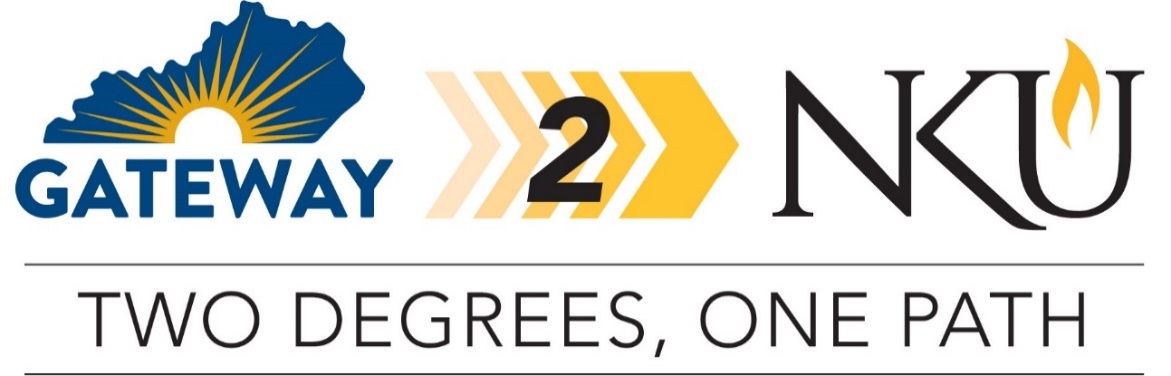 TRANSFER PATHWAY GUIDE2019-2020Associate in Science to Bachelor of Science in Construction ManagementOverviewCompletion of the following curriculum will satisfy the requirements for the Associate in Science degree at Gateway Community and Technical College and leads to the Bachelor of Science in Construction Management degree at Northern Kentucky University.Applying to the Gateway2NKU ProgramStudents can apply to participate in the pathway program by completing the online application on the NKU transfer webpage. Students must be enrolled in at least six credit hours at Gateway CTC, enrolled in an associate degree program, plan to transfer to NKU, and maintain a minimum 2.0 cumulative GPA at Gateway CTC. Degree Requirements for GCTC1) completion of minimum 60 credit hours, 2) minimum cumulative GPA 2.0, 3) minimum of 15 credit hours earned at the institution awarding the degree, 4) cultural studies course, 5) demonstration of digital literacy, 6) college success requirement.Admission Requirements to NKUStudents completing an associate degree with a cumulative GPA of 2.0 or higher will be accepted into NKU.Degree Requirements for NKUTo earn a bachelor’s degree at NKU, students must complete a minimum of 120 credit hours with at least 45 credit hours numbered 300 and above. In addition, at least 25% of the credit hours required for the degree and the last 30 credit hours must be completed at NKU. Students must have an overall GPA of 2.0 and meet all prerequisites for courses and requirements for the major. Students must earn a grade of C or better in all construction management core courses. General Transfer InformationStudents must complete the online application to NKU. There is no application fee for students who are transferring from GCTC.KCTCS Scholars Award: Students who are KY residents transferring directly from a KCTCS institution with at least 36 hours from that institution and minimum GPA of 3.0, were never enrolled as a degree-seeking student at NKU, and will be enrolled in at least 12 credit hours both fall and spring semester are eligible for a limited number of $2,500 annual scholarships ($1,250 per fall and spring). Students must gain admission to NKU by June 15 for fall and November 1 for spring to be eligible for a possible scholarship. Online accelerated programs are not eligible for the KCTCS Scholars Award. GCTC AS TO NKU BS IN CONSTRUCTION MANAGEMENT CHECKLIST Gateway Community and Technical CollegeCategory 1: GCTC General Education Core Requirements (37 hours)TBS XXX means to be selected by GCTC student.TBD XXX means to be determined by NKU based on course selected.One of these courses must be selected from the KCTCS identified Cultural Studies course list, indicate by placing (CS) next to the course name in Category 1 or 2 table. Category 2: GCTCS AS Requirements (3 hours)Category 3: GCTCS Electives (22 hours)CMGT 101/120/121 are corequisites and must be taken in the same semester. CMGT 225 can be completed after CMGT 101.Northern Kentucky UniversityCategory 4: Major Requirements for the BS in Construction ManagementCategory 5: Additional Requirements at NKUCategory 6: Standard Business ComponentCategory 7: Entrepreneurship MinorUpdated July 2019 GCTC CourseCourse or CategoryCreditsNKU
CourseCompletedENG 101Writing I (WC)3ENG 101ENG 102Writing II (WC)3ENG 102TBS XXXOral Communication (OC)3TBD XXXTBS XXXArts & Humanities (AH) – Heritage3TBD XXXTBS XXXArts & Humanities (AH) – Humanities3TBD XXXECO 201 orECO 202Principles of Microeconomics (SB) orPrinciples of Macroeconomics (SB)3ECO 201ECO 200TBS XXXSocial & Behavioral Science (SB) – not ECO3TBD XXXPHY 201/202College Physics I (SL)5PHY 211TBS XXXNatural Science (NS)3TBD XXXMAT 151 or MAT 161Introduction to Applied Statistics or Statistics and Algebra3STA 100G or MAT 101 + MAT 102MAT 171Precalculus (QR)5MAT 103 + MAT 119Subtotal General Education Core Courses37GCTC CourseCourse or CategoryCreditsNKU CourseCompletedSTA 251Applied Statistics3STA 205(with MAT 151 or MAT 161 at GCTC)Subtotal AS Requirement Courses3GCTC CourseCourse or CategoryCreditsNKU
CourseCompletedCIT 105 Introduction to Computers3BIS 101FYE 105Achieving Academic Success3UNV 100TCAD 201Parametric Modeling4CMGT 222Gateway2NKUIntroduction to Construction Management3CMGT 101Gateway2NKUConstruction Materials and Methods I3CMGT 120Gateway2NKUConstruction Materials and Methods II3CMGT 121Gateway2NKUConstruction Safety3CMGT 225Subtotal Elective Courses22TOTAL Associate Degree Hours62NKU CourseCourseCreditsGCTC CourseTaken at GCTCCMGT 101Introduction to Construction Management3Gateway2NKUxCMGT 120Construction Materials and Methods I3Gateway2NKUxCMGT 121Construction Materials and Methods II3Gateway2NKUxCMGT 220Construction Layout3CMGT 222Architectural Drafting and CAD3CAD 201xCMGT 225Construction Safety3Gateway2NKUxCMGT 228Soil and Foundation Interaction3CMGT 300Cooperative Education (2 sessions)0CMGT 303Construction Contracts, Documents, and Administration3CMGT 305Mechanical Systems for Construction3CMGT 306Electrical Systems for Construction3CMGT 320Construction Estimating3CMGT 322Structural Analysis3CMGT 324Construction Scheduling3CMGT 329Construction Equipment3CMGT 415Construction Management3CMGT 420Construction Cost Control3CMGT 422Advanced Project Controls3CMGT 431Capstone Project: Residual and Commercial Construction3Select 3:CMGT 323CMGT 399CMGT 400CMGT 426CMGT 427CMGT 430CMGT 494Select three courses from the following:Land Planning and DevelopmentIndependent Study in Construction ManagementBuilding CodesHeavy Construction Techniques and AnalysisConstruction Law and Legal ContractsDesign buildSeminar: Construction Management9MAT 119Pre-calculus Mathematics3MAT 171xMAT 128 orMAT 129 orSAT 205Calculus A orCalculus I orStatistical Methods3-4(MAT 151 or MAT 161) + STA 251xPHY 211General Physics with Laboratory I5PHY 201/202xStandard Business Component or Entrepreneurship Minor(see Categories 6 and 7 below)12-18Subtotal Major Credit Hours at NKU 48Subtotal Major Credit Hours at GCTC26Total Major Credit Hours43-44NKU CourseCourseCreditsKCTCS CourseTaken at KCTCSSubtotal Standard Business Component or Entrepreneurship Minor(see Categories 6 and 7 below)12-18Total Baccalaureate Degree Credit Hours122-128NKU CourseCourseCreditsGCTC CourseTaken at GCTCBUS 230Legal Environment3BAS 267ECO 200 orECO 201Principles of Macroeconomics orPrinciples of Microeconomics3ECO 201xMGT 205Business Management Principles3BAS 283ACC 150Overview of Accounting3Select 2:ECO 200ECO 201BUS 330FIN 305HRM 300LDR 205LDR 308LDR 385MKT 205Select two courses from the following:Principles of Macroeconomics (if not taken above)Principles of Microeconomics (if not taken above)Ethics: Managerial Decision MakingPrinciples of FinanceIntroduction to Labor-Management RelationsHuman Relations in OrganizationsLeadership DevelopmentTeamwork in OrganizationsPrinciples of MarketingOther courses approved by department chair6ECO 202BAS 282Standard Business Component Credit Hours15NKU CourseCourseCreditsGCTC CourseTaken at GCTCENTP 201Entrepreneurial Mindset3ENTP 202Opportunity Recognition3ENTP 290Idea Validation3ENTP 375Entrepreneurial Skills & Marketing3ENTP XXXTwo additional ENTP 300-level or above, or pre-approved courses from the student’s major6Entrepreneurship Minor Credit Hours18